ROSARY SCHOOL, HALWAN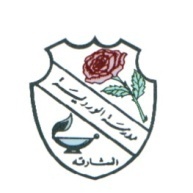 WEEKLY PLAN	GRADE- 2	feb. 3rd , 2019 – feb. 7th, 2019..ASSESSMENT  SUNDAYMONDAYTUESDAYWEDNESDAYTHURSDAYEnglish Dictation List- 2    Science Quiz  اختبار تربية وطنية في وحدة المياه في بلادي .ENGLISHUnit – 7 When Arthur Wouldn’t SleepReading: Read and respond to questions.Discuss the meaning of unfamiliar words encountered in reading.Speaking : Compound WordsIdentify and split compound words into parts. Use compound words in speaking and writing.Grammar: Present and Past Tense verbsIdentify verbs.Use the present and past tense verbs accurately in sentences.Writing:Make new words by adding the suffix-ed.Create sentences using words with the suffix –ed. Use speech marks and punctuations in dialogues.MATHSSubtractionIntroduction  of Multiplication 2, 3, 5&10 Times tables.Doubles(1)Extra Practice: Revise the tables of 2 , 3,5 and 10SCIENCETopic 5 Electricity 5.3 Switches SB pgs. 72-73, WB pgs. 625.4 Build your own switch SB pgs. 74-75, WB pgs. 65-66 *Know the uses of a switch.*Investigate how a switch works.Project: WB pg. 65 [10M] (Last date of submission is 14th Feb 2019)https://www.youtube.com/watch?v=mUF9-PKI9U4Lab activity: Adding switches.Keywords: Switch, complete, closed, broken, gaps https://www.youtube.com/watch?v=HOFp8bHTN30 (The power of circuits)Quiz on Tuesday (5th Feb 2019)  Lessons 4.3, 4.4, 5.1 & 5.2ARABICكتاب الطالب : -الوحدة السادسة : خبرات صغيرة دروس كبيرة .المفردات والتراكيب صفحة 84  و 85 .خط .الأنشطة المرافقة لدرس خبرات صغيرة  من كتاب النشاط .RELIGIONفضل الصلاة  .SOCIAL STUDIESالدرس الثاني : الطاقة في بلادي ، أولا : مفهوم الطاقة الصفحات من 28  إلى 31 .اختبار تربية وطنية في وحدة المياه في بلادي .MORALEDUCATIONUnit – 3 What can Artefacts and Symbols Tell us? (Book 2)Lesson – 2   We are detail detectives (Part 2)Pages No. – 9 to 14COMPUTERUnit 5: Computers in  Society.   Lesson:- 5.1 How we use technologyt; 5.2 Technology questions.  Computer Project:-   Bring a project about any one technolgy picture or a thermocol model of a technology. (Ref. Pg. 69)FRENCHle livre : unité 10 (le petit déjeuner) pages 28-29Lecture (Read)  page 26.